                          БОЙОРОҠ                                                                 РАСПОРЯЖЕНИЕ           10 август 2022 йыл                         № 11                        10 августа 2022 годаО назначении должностного лица, ответственного за осуществление закупок (контрактного управляющего)В целях организации деятельности Администрации сельского поселения Кунгаковский сельсовет муниципального района Аскинский район Республики Башкортостан  при осуществлении закупок для собственных нужд, в соответствии со статьей 38 Федерального закона от 5 апреля . № 44-ФЗ "О контрактной системе в сфере закупок товаров, работ, услуг для обеспечения государственных и муниципальных нужд":     1. Назначить главу сельского поселения Кунгаковский сельсовет Суфиянова Фанила Филусовича контрактным управляющим, ответственным за закупки товаров, работ, услуг для обеспечения нужд администрации сельского поселения  Кунгаковский сельсовет, включая контроль за исполнением контрактов.     2. Возложить на  Суфиянова Фанила Филусовича функции и полномочия, предусмотренные должностной инструкцией контрактного управляющего, утвержденной постановлением Администрации сельского поселения Кунгаковский сельсовет муниципального района Аскинский район Республики Башкортостан от 08.08.2022г №21.      3.  Установить следующее:3.1. Контрактный управляющий действует на основании настоящего распоряжения и должностной инструкцией с 01 августа 2022 г. бессрочно.3.2. Контрактный управляющий несет персональную ответственность в пределах   возложенных на него полномочий.      4. Контроль за исполнением настоящего распоряжения оставляю  за собой.            Глава сельского поселения                                          Ф.Ф.СуфияновБАШҠОРТОСТАН РЕСПУБЛИКАҺЫАСҠЫН  РАЙОНЫМУНИЦИПАЛЬ РАЙОНЫНЫҢКӨНГӘК АУЫЛ СОВЕТЫАУЫЛ  БИЛӘМӘҺЕ ХАКИМИӘТЕ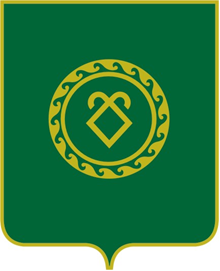 РЕСПУБЛИКА  БАШКОРТОСТАНАДМИНИСТРАЦИЯСЕЛЬСКОГО ПОСЕЛЕНИЯКУНГАКОВСКИЙ СЕЛЬСОВЕТМУНИЦИПАЛЬНОГО РАЙОНААСКИНСКИЙ РАЙОН